Додаток 1 до Положення про Бюджет                     					                                    участі Слобожанської 									селищної територіальної									громадиФОРМА ПРОЕКТУреалізація якого планується за рахунок коштів Бюджету участі Слобожанської селищної територіальної громади У 2021 роціДата надходження до Робочої групи  _________________________________________________(заповнюється головою, секретарем або одним з уповноважених членів Робочої групи) Включено до реєстру поданих проектів за № _________________________________________  (заповнюється головою, секретарем або одним з уповноважених членів Робочої групи) ПІБ та підпис особи що реєструє: _________________________________________ (заповнюється головою, секретарем або одним з уповноважених членів)1. Назва проекту:  «Система вуличного відеоспостереження в селі Степове»  №22. Напрямки проекту: 3. Місце реалізації проекту:  Проект буде реалізований на території  села Степове, вулиці: 30 років Перемоги, Сонячна, Центральна, Нова. 4. Мета проекту:  Наявність камер значно знижує рівень правопорушень та злочинів та значно підвищує рівень безпеки мешканців села Степове.Мережа камер відеоспостереження, згідно проекту, дозволяє охопити кілька важливих завдань одночасно, таких як :     1. Профілактика, попередження та сприяння розкриттю злочинів та правопорушень     2. Відстеження маршруту переміщення ймовірного правопорушника, з метою відновлення загальної картини переміщення     3. Відстеження маршруту пересування зниклих осіб, з метою відновлення загальної картини переміщення 5. Опис проекту: В рамках проекту планується встановлення камер зовнішнього спостереження за контролем правопорядку на території села Степове та надати доступ органам поліції контролювати поточну ситуацію, що відбувається на вулицях села в режимі реального часу. Запорукою сталого та нормального розвитку селища, в першу чергу є безпечність. Ситуаційний центр з монітором планується встановити в офісі поліції, що знаходиться в селі Степове по вулиці Робочій.6. Обґрунтування бенефіціарів проекту:  Жителі селища, близько 1500 осіб.7. Інформація щодо очікуваних результатів в разі реалізації проекту:   Головною метою проекту є вирішення питання контролю  та попередження негативних явищ в селі за допомогою камер зовнішнього спостереження, а також виявлення осіб причетних до вчинення злочинів на вулицях Степового. Тому для швидкого виявлення осіб причетних до злочинів, а також для контролю за правопорядком та безпекою дітей на вулиці, є нагальна потреба в реалізації проекту.8. Бюджет (кошторис) проекту 9. Список з підписами та паспортними даними щонайменше 20 громадян України, віком від 16 років, які зареєстровані на території Слобожанської селищної територіальної громади, що підтверджується офіційними документами, та підтримують цей проект (окрім його авторів), що додається. Кожна додаткова сторінка списку повинна мати таку ж форму, за винятком позначення наступної сторінки (необхідно додати оригінал списку у паперовій формі).  10. Контактні дані автора/авторів пропозиції (проекту), які будуть загальнодоступні, у тому числі для авторів інших пропозицій, мешканців, представників ЗМІ, з метою обміну думками, інформацією, можливих узгоджень і т.д. (необхідне підкреслити): a) висловлюю свою згоду на використання моєї електронної адреси  bolbas.nina@gmail.com       для зазначених вище цілей. 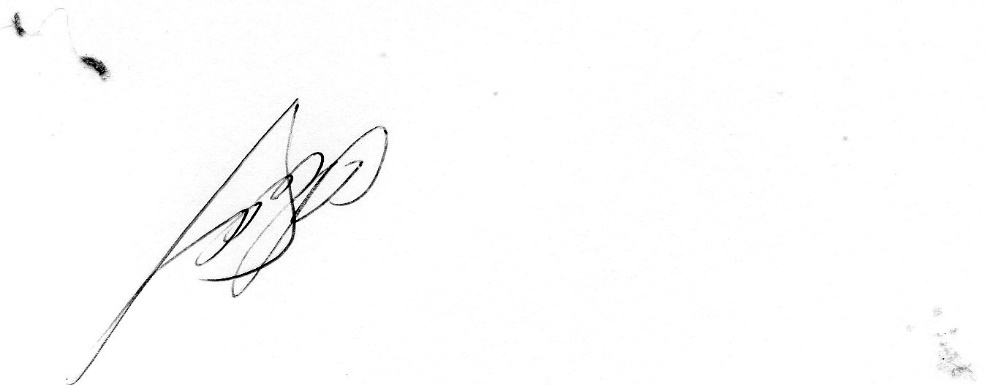 Підпис особи, що дає згоду на використання своєї електронної адреси ___________________ Примітка: Контактні дані авторів пропозицій (проектів) (тільки для Слобожанської селищної територіальної громади) зазначаються на зворотній сторінці бланку-заявки, яка є недоступною для громадськості. 11. Інші додатки (якщо необхідно): a) фотографія/ї, які стосуються цього проекту, б) мапа з зазначеним місцем реалізації проекту, в) інші матеріали, суттєві для заявника проекту (креслення, схеми тощо)    Інфраструктура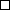    Освіта    Культура, молодь і спорт   Соціальний захист«х»  ІТ, безпека та громадський порядок№ п/пНайменування товарів, робіт (послуг)Ціна за одиницю, грн.Одиниць, шт.Вартість, грн.1Hikvision DS-7716NI-K46750167502DS-2CD2T43G0-I8 4 Мп ИК видеокамера2951164721632.0 Мп IP видеокамера Hikvision DS-2CD7A26G0/P-IZS27840,35127840,354Винчестер 6 Тб51502103005Коммутатор UTP1-SW0401-TP60970,6165823,666Коммутатор TP-Link TL-SF1016DS87518757INT-FI Оптоволоконный конвертер731,964391,48Роз'єм RG-451,9784165,489Кабель "оптоволоконный"5,81650957010UTP 5e (наружная витая пара) н/э8,8765673211Кабель силовой ШВВП 2х1,5mm out8,16250204012Монитор 43"59801598013Кабель HDMI155115514Кронштейн ТВ540154015ШКАФ настенный48501485016Бокс монтажный12506750017Мышь компьютерная беспроводная202,681202,6818Коробка распределительная OBO T-40 90x90x52 IP5598,516157619Видатковий матеріал (системи кріплення, металовироби, ізоляційні матеріали, матеріали для комутації)4926,2514926,2520Установка видеонаблюдения52000152000РАЗОМ199433,82